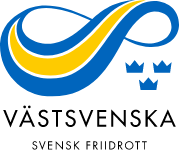 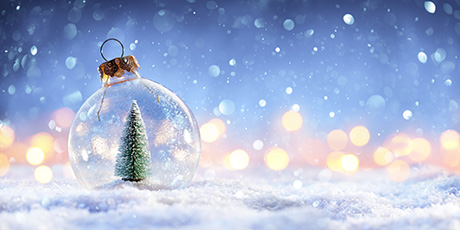 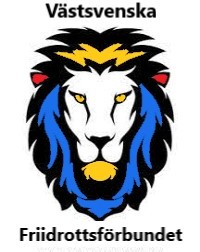 Västsvenska Friidrottsförbundet vill önska alla föreningar, ledare och aktiva en God jul och Gott nytt år med detta brev samt tacka för ett gott arbete för friidrotten under 2023.Ännu ett verksamhetsår går mot sitt slut. Ännu ett verksamhetsår går mot sitt slut. Verksamhetsåret 2023 har varit ett mer normalt friidrottsår efter pandemins påverkan på alla arrangemang. Året 2023 inleddes med det första gemensamma inomhusDM för distriktet i Varberg som blev ett lyckat arrangemang. Under året har flera stora arrangemnag genomförts i distriktet. Nämnas kan terräng-SM i Halmstad och Götalandsmästerskapen för 13-14-åringar i Trollhättan. Friidrottsfamiljen har vuxit under 2023 genom att gång- och vandring nu inryms i friidrottsfamiljen. Västsvenska distriktet vill hälsa alla gång- och vandrarföreningar välkomna till vår friidrottsrörelse. Ni föreningar runt om i Västsverige har gjort fantastiska arbete under 2023 - allt från ledare, aktiva till träning, tävlingar och andra arrangemang. Vi tar med oss dessa  erfarenheter till nästkommande år och styrelsen för Västsvenska Friidrottsförbundet vill med detta brev tacka er för ert arbete under 2023 men också önska all ett gott nytt friidrottsår. För styrelsen:  Claes-Göran Borg, ordförande.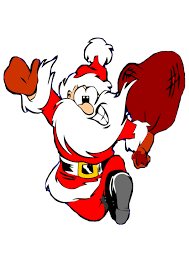 Information från Västsvenska FriidrottsförbundetVästsvenska friidrottsförbundets första inomhusDM kommer anordnas i Uddevalla i Rimnershallen den 13 - 14/1. En särskild inbjudan är utskickad och finns på vår hemsida. Västsvenska Friidrottsförbundets årsmöte 2023 kommer genomföras den 24/2 i Friidrottens Hus i Göteborg. Årsmötet kommer inledas kl. 11.00 med en temapunkt och årsmötet startar kl. 13.00 efter en gemensam lunch. Vi påminner er föreningar om att utse ombud till årsmötet. Det kommer finnas möjlighet att delta via en digital länk men vi tycker det är roligt om ni kan närvara fysiskt under årsmötet så vi får chansen att lära känna varandra. Anmälan till årsmötet ska göras på denna länk senast 16/2. Ange vid anmälan vem/vilka som är ombud och har rösträtt för er förening. Endast en röst per ombud. Önskemål om att delta digitalt anges i anmälan, viktigt att ange rätt mejladress för att få teams-länk. Valberedningen har skickat ut en nomineringsanmodan för de val som ska göras under årsmötet och vi uppmanar er att inkomma med nomineringar. Föreningarna ska också lämna nomineringar med förslag på Västsvenska friidrottsförbundets ombud till Svenska friidrottsförbundets årsmöte den 23–24/3 år 2024 i Uddevalla. Hur många ombud som Västsvenska FIF kommer ha framgår av den röstlängd som kommer meddelas under januari 2024. Vi uppmanar även här att nominera! Förslag till ombud till Svensk Friidrotts årsmöte ska skickas till valberedningen: roland.joelsson@telia.com, senast torsdag den 1/2. De som nomineras ska vara tillfrågade och tackat ja innan de skickas till valberedningen.Under Västsvenska FIFs årsmöte så kommer stipendier delas ut för olika prestationer under 2023. Nomineringsansökningar för de olika stipendierna kommer tillsammans med detta julbrev och skall skickas till de mailadresser som anges i utskickade dokument. Styrelsen uppmanar distriktets föreningar att nominera kandidater.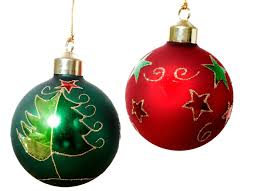 